DOSSIER DE MATEMÀTIQUES              4º ESOA continuació tens una sèrie d'exercicis i activitats relacionats amb els continguts treballats durant el curs. El dossier s’ha de presentar en fulls DIN-A4, deixant els marges corresponents, copiant els enunciats i amb lletra clara i entenedora.                                                                         NOM:                                                                           Nom professor/a:             TEMA 1 :       NOMBRES REALS1.Calcula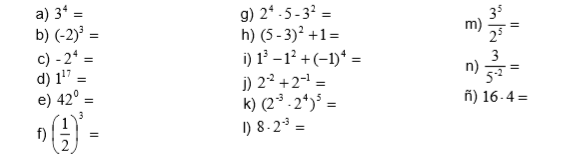 2.Expressa com una única potència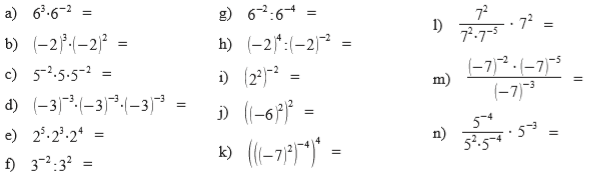 3.Expressa com una sola potència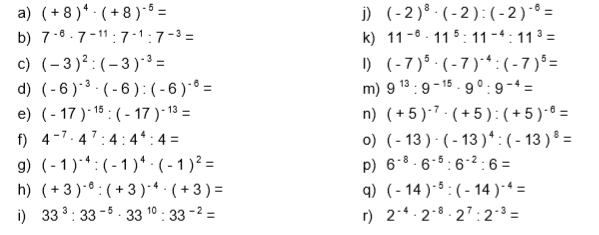 4.Expressa en forma d’arrel i simplifica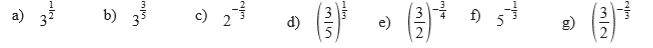   5.Expressa en forma d’ una sola potència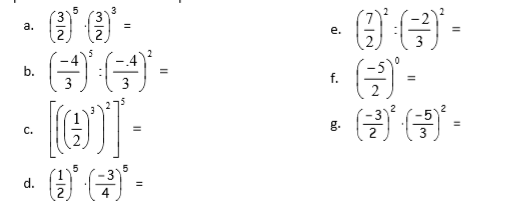 6.Simplifica les següents expressions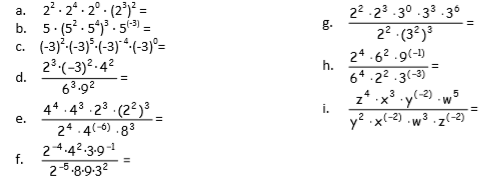 7.Simplifica al màxim els següents radicals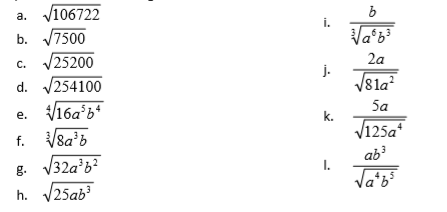 8.Efectua les sumes i simplifica al màxim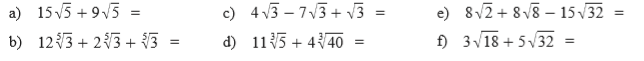 9.Resol les següents operacions i simplifica al màxim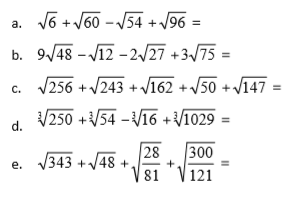 10.Calcula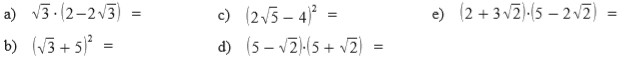 11.Racionalitza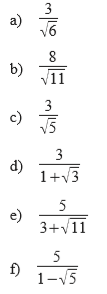 12.Racionalitza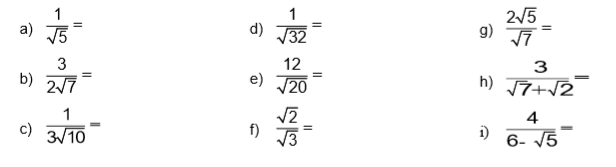 